2. 日本在第二次世界大戰中戰敗後，國民政府派艦隻到南海接收原被日本佔領的南海諸島，節目中提及哪兩個島是以有關艦隻名稱命名的？3. 把以下事件按發生的先後次序重排。延伸閱讀　《走向深藍的海上衛士——解放軍海軍》
https://chiculture.org.hk/tc/china-today/1597觀看短片《南海》(第30集)，回答以下問題，圈出適當的英文字母，或在　　內填上答案。 https://chiculture.org.hk/tc/historystory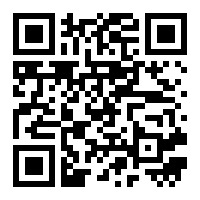 1. 南海在漢代的《異物誌》中被稱為甚麼？1. 南海在漢代的《異物誌》中被稱為甚麼？國民政府提出南海「十一段線」主張。國民政府提出南海「十一段線」主張。國民政府提出南海「十一段線」主張。國民政府提出南海「十一段線」主張。國民政府提出南海「十一段線」主張。國民政府提出南海「十一段線」主張。B. 菲律賓指中國違反公約，向海牙 國際仲裁法庭提出訴訟。B. 菲律賓指中國違反公約，向海牙 國際仲裁法庭提出訴訟。B. 菲律賓指中國違反公約，向海牙 國際仲裁法庭提出訴訟。B. 菲律賓指中國違反公約，向海牙 國際仲裁法庭提出訴訟。B. 菲律賓指中國違反公約，向海牙 國際仲裁法庭提出訴訟。B. 菲律賓指中國違反公約，向海牙 國際仲裁法庭提出訴訟。C. 中華人民共和國確立「九段線」主張。C. 中華人民共和國確立「九段線」主張。C. 中華人民共和國確立「九段線」主張。C. 中華人民共和國確立「九段線」主張。C. 中華人民共和國確立「九段線」主張。C. 中華人民共和國確立「九段線」主張。D. 中國的「九段線」主張被國際法庭裁定沒有法律依據，中國不承認。D. 中國的「九段線」主張被國際法庭裁定沒有法律依據，中國不承認。D. 中國的「九段線」主張被國際法庭裁定沒有法律依據，中國不承認。D. 中國的「九段線」主張被國際法庭裁定沒有法律依據，中國不承認。D. 中國的「九段線」主張被國際法庭裁定沒有法律依據，中國不承認。D. 中國的「九段線」主張被國際法庭裁定沒有法律依據，中國不承認。E. 《聯合國海洋法公約》生效。E. 《聯合國海洋法公約》生效。E. 《聯合國海洋法公約》生效。E. 《聯合國海洋法公約》生效。E. 《聯合國海洋法公約》生效。E. 《聯合國海洋法公約》生效。ACEBD4. 南沙海底被發現擁有甚麼天然資源？